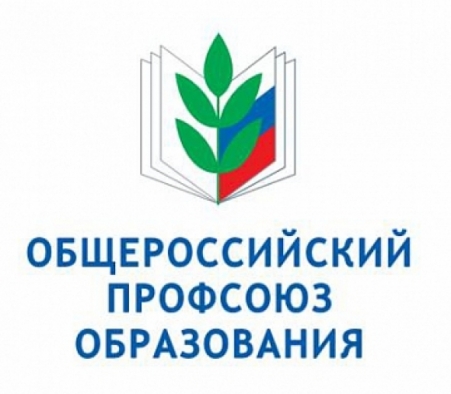                                   Утвержден на заседании Президиума23.01.2020 г., постановление Президиума Совета №1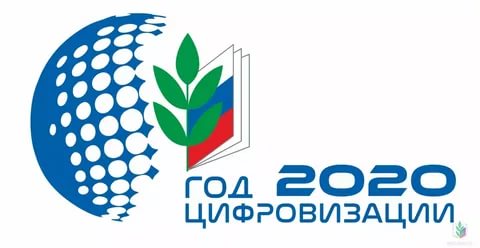 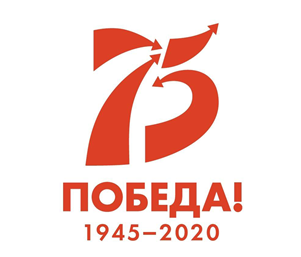       2020 год- Год цифровизации      2020 год- Год Памяти и славы2020 год – Год 30-летия Общероссийского Профсоюза образованияОсновные задачи:формирование профсоюзного резерва кадров и актива;мотивация профсоюзного членства;расширение форм и методов обучения и активизация работы выборных коллегиальных органов по обучению актива;расширение форм работы с молодыми педагогами;контроль за созданием и обеспечением функционирования системы управления охраной труда в образовательных организациях;контроль за соблюдением прав работников на достойную оплату труда.Председатель Мглинской районной                                                            Куриленко О.В.организации Профсоюза№ п\пМЕРОПРИЯТИЯIОрганизационно-массовая работа:Заседания  Совета районной организации Профсоюза                                             Январь 1. О работе первичных профсоюзных организаций по итогам подготовки статистического отчета за 2019 год и о приоритетных профсоюзных направлениях деятельности на 2020 год. 2. Об итогах проведения работы по заключению коллективных договоров в 2019 году.3. О размещении на сайтах образовательных организаций публичных отчетов районной и первичных профсоюзных организаций.4. О проведении в 2020 году «Года цифровизации», «Года Памяти и славы» и «Года 30-летия Общероссийского Профсоюза образования»                                           Апрель1.Об итогах работы VIII Съезда Профсоюза работников народного образования и науки РФ и задачах по выполнению его решений.2. О ходе мероприятий по совершенствованию системы оплаты труда.                                         Декабрь1. Об основных мероприятиях Мглинской районной организации в 2020 году.2.  О смете доходов и расходов на 2021 год.3. О плане работы на 2021 год.Заседания президиума районной организации Профсоюза                                             Январь1. Об утверждении сводного статистического отчета районной организации Профсоюза за 2019 год.2. О проведении районного конкурса «Педагогический дебют-2020» совместно с отделом образования.3. Об утверждении плана работы Мглинской районной организации на 2020 год.4. Награждение профсоюзных активистов.                                            Февраль1. Об участии в областных спортивных соревнованиях, проводимых обкомом Профсоюза.2. Об утверждении Открытого (публичного) отчета Мглинской районной организации Профсоюза за 2019 год.3. Об основных тематических мероприятиях в 2020 году: Года памяти и славы, Года цифровизации в Общероссийском Профсоюзе образования, 30-летия Общероссийского Профсоюза образования.                                               Апрель1. О деятельности первичных профсоюзных организаций  района по выполнению уставных задач, в части организационно-финансового укрепления. 2. Об организации работы по оздоровлению членов Профсоюза и членов их семей в 2020 году.                                                Сентябрь1. О работе профсоюзных кружков в 2020 году.2. Проект по внедрению ЕАИС «Электронный реестр членов Профсоюза» и «Электронный профсоюзный билет».3. Итоги летнего оздоровления членов Профсоюза и их детей. Задачи на предстоящий период.                                                 Октябрь1. О мотивационной работе по повышению профсоюзного членства в первичных профсоюзных организациях.2. О подписке на профсоюзные издания на 2021 год. 3. О проведении профессионального праздника – Международного Дня учителя.                                                  Декабрь1. О плане работы на 2021 год.2. О выделении средств на новогодние подарки членам Профсоюза.3. О смете доходов и расходов на 2021 год.4. О ходе выполнения районного отраслевого Соглашения на 2020-2022гг5. Об итогах проведения комплексных правовых проверок соблюдения работодателями норм трудового законодательства в образовательных организациях за 2020 годIIОказание методической помощи первичным профсоюзным организациям по формированию положительного имиджа Профсоюза1.Выполнение постановлений Брянской областной  организации Профсоюза работников народного образования и науки РФ.2.Оказание информационно-методической помощи первичным организациям Профсоюза при переходе на единый электронный профсоюзный билетIIIРабота с профсоюзными кадрами,  активом:1. Собеседование с впервые избранными председателями первичных профсоюзных организаций.2. Оказывать методическую и организационную помощь профактиву в их работе.3. Провести учебу для впервые избранных председателей первичных профсоюзных организаций (февраль, май)4. Провести семинар для уполномоченных по охране труда. 5. Мероприятия с участием председателей контрольно -ревизионных комиссий IVИнформационная работа1. Организация подписки на газету «Мой профсоюз» и «Голос профсоюза».2. Информирование профсоюзного актива, членов Профсоюза об изменениях в законодательстве РФ по вопросам труда, заработной платы и др.вопросам.3. Оформление материалов на награждение профсоюзных активистов.4. Принимать участие в проведении районных конкурсов профессионального мастерства «Учитель года», «Воспитатель года», «Педагогический дебют-2020» и др.5. Продолжить мониторинг результатов работы по росту численности членов Профсоюза. 6. Продолжить мониторинг оплаты труда работников образовательных организаций района.7. Продолжить проверку соблюдения трудового  законодательства при заключении коллективных договоров в образовательных организациях.8. Анализ состояния численности и организации работы профсоюзных кружков в образовательных организациях.9. Продолжить работу по регистрации и анализу коллективных договоров.10. Проводить работу по увеличению численности членов Профсоюза.11. Содействовать повышению квалификации работников образовательных организаций района.12. Проводить работу по вовлечению молодых педагогических работников в активную профсоюзную деятельность.13. Оказывать помощь членам Профсоюза по вопросам аттестации педагогических работников.14. Продолжить работу по распространению профсоюзной атрибутики.15. Проводить организаторскую работу по внедрению в деятельность районной организации Профсоюза инновационных форм работы.VОсуществлять контроль за:1. Своевременной постановкой на профсоюзный учет членов профсоюза.2. Проведением аттестации педагогических работников.3. Своевременной выплатой заработной платы и коммунальных выплат.4. Соблюдением трудового законодательства в учреждениях образования.5. Правильностью отчислений и поступлений профсоюзных взносов6. Охраной труда.7. Правильностью оформления трудовых договоров и трудовых книжек, переход на электронные трудовые книжки.8. Работой по увеличению численности членов Профсоюза.9. Ведением делопроизводства в первичных профсоюзных организациях.10. Проведением информационной работы первичными профсоюзными организациями.11. Предоставлением льгот и гарантий членам Профсоюза.12. Реализацией Программы районной организации по усилению мотивации профсоюзного членства.VIОрганизация и проведение мероприятий, посвященных Году памяти и славы (75-летию Победы в Великой Отечественной войне)1. Участие в фестивале школьных музеев «Но помнит мир спасенный...».2. Участие в митинги памяти, возложение цветов к мемориальным и памятным доскам.3. Участие в областном общежанровом конкурсе работников образования, посвященного 75-й годовщине Победы в ВОвойне 1941-1945 годов.VIIОрганизация и проведение мероприятий, посвященных Году цифровизации в Общероссийском Профсоюзе образования1.Оказание информационно –методической помощи первичным организациям Профсоюза при переходе на единый электронный профсоюзный билетVIIIОрганизация и проведение мероприятий, посвященных 30-летиюОбщероссийского Профсоюза образования1.Участие в работе Совета молодых педагогических работников «Первые шаги в профессию с профсоюзной поддержкой» (открытые уроки)